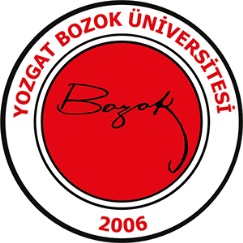 ACİL DURUM EKİPLERİACİL DURUM EKİPLERİACİL DURUM EKİPLERİACİL DURUM EKİPLERİACİL DURUM EKİPLERİACİL DURUM EKİPLERİACİL DURUM YÖNETİCİSİ:   ACİL DURUM YÖNETİCİSİ:   ACİL DURUM YÖNETİCİSİ:   TEL:TEL:İLK YARDIM EKİBİİLK YARDIM EKİBİYANGIN SÖNDÜRME EKİBİYANGIN SÖNDÜRME EKİBİYANGIN SÖNDÜRME EKİBİBAŞKAN: TEL:BAŞKAN:BAŞKAN:TEL:ÜYE: TEL:ÜYE: ÜYE: TEL:ÜYE: TEL:ÜYE: ÜYE: TEL:ÜYE:TEL:ÜYE: ÜYE: TEL:ÜYE:TEL:ÜYE: ÜYE: TEL:KORUMA EKİBİKORUMA EKİBİKURTARMA EKİBİKURTARMA EKİBİKURTARMA EKİBİBAŞKAN:TEL:BAŞKAN:BAŞKAN:TEL:ÜYE: TEL:ÜYE: ÜYE: TEL:ÜYE: TEL:ÜYE: ÜYE: TEL:ÜYE: TEL:ÜYE: ÜYE: TEL:ÜYE: TEL:ÜYE:ÜYE:TEL: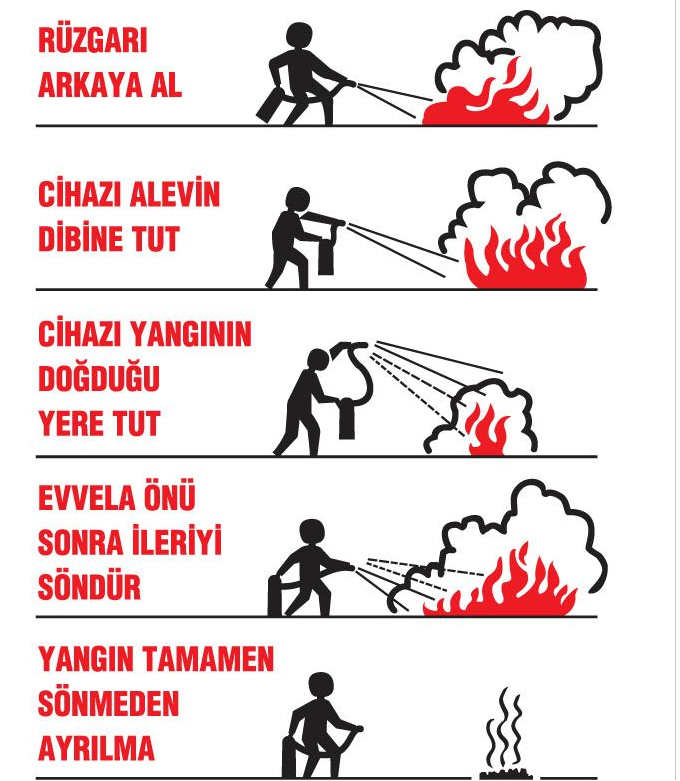 